February 25, 2013


Dear parents/Guardians,

As some of you already know, Wheatland Elementary is about to embark on an amazing journey to become a" Leader In Me School".   The staff are very excited and have participated in professional development and training in the program.   The program is based on the concepts of The 7 Habits of Highly Effective People by Stephen Covey.   All students have the capacity to lead in their own lives and affect those around them by making positive choices.  The Leader in Me program provides students with activities that will help them learn practical character and life skills that will lead to those positive choices.  Schools already involved in this process have benefited through improved academics, decreased discipline issues and more engagement among teachers and parents.  Most importantly the program instills in students self-confidence and skills needed for success in the 21st century.  These skills include leadership, accountability, responsibility, initiative and self-direction, teamwork, creativity, adaptability, cross-cultural skills, problem solving and communication.  During the next seven weeks we will be introducing and teaching the seven habits to the students.   Please watch for information on each habit to come home at the beginning of each week. (see habit one on the back of this sheet)  This will help you understand what your child is learning and provide opportunities for discussion and practise at home.   
We feel this is a very worthwhile endeavour and will enhance our already great school and students.  Please feel free to visit the “Parent’s Place” at the "The Leader in Me" website at www.theleaderinme.org.   Also on the back is a recommended reading list for parents if you want more information.

Thank you for your interest and support in this process.
Sincerely, 
Wheatland Elementary Staff

Recommended parent reading list:

The 7 Habits of Highly Effective People by Stephen R. Covey
The 7 Habits of Highly Effective Families by Stephen R. Covey
Living The 7 Habits by Stephen R. Covey
The 7 Habits of Happy Kids by Sean CoveyHabit #1 – Be ProactiveI am a responsible person.  I take initiative.  I choose my actions, attitudes and moods.  I do not blame others for my wrong actions.  I do the right thing without being asked, even when no one is looking.  Hand sign for Habit 1:  Be ProactivePlace your thumb to your chest.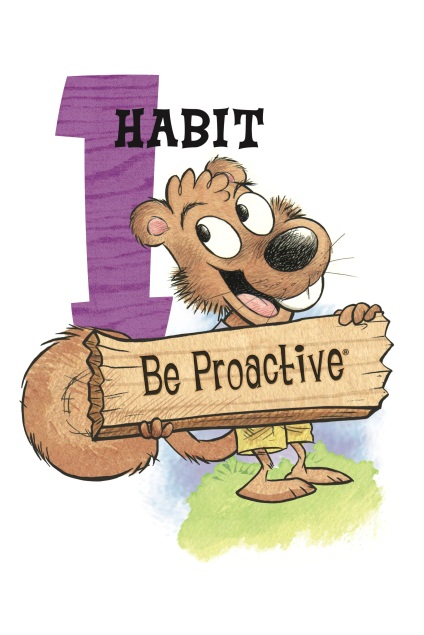 